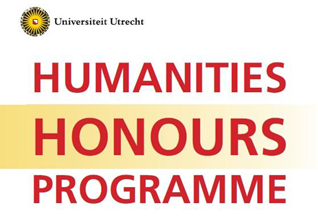 Aanvraag voor financiële ondersteuningTitel activiteitOrganisatoren en contactgegevensBeschrijving activiteitGeplande datum en tijdstipPlaats binnen Humanities Honours Programme Lezingen en debatten Culturele excursies Community-vorming Internationalisering Overig, nl:      Begroting subtotaal (begroting uitgesplitst per post -bijv. catering, locatie, reiskosten, kosten spreker-  mag als Excelbestand bijgevoegd- o.v.v. titel en datum activiteit) Indienen bij Judith Lavrijssen via humanitieshonours@uu.nl 